Логотипы программ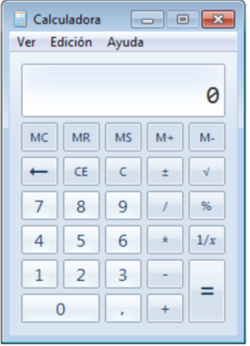 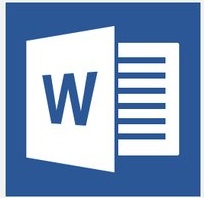 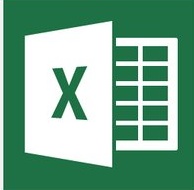 